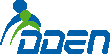 DÉLÉGUÉS DÉPARTEMENTAUX
DE L’ÉDUCATION NATIONALE-UNION DE L’AUDE-Le 14 octobre 2021MVous trouverez ci-joint la synthèse de la visite que j’ai effectuée dans l’école                         de votre commune le                                     .Je vous en souhaite bonne réception.Cordialement